Section I: General PurposeThe purpose of this policy/procedure is to:establish and document the minimum National Incident Management System (NIMS) training and documentation requirements for [DEPARTMENT].  establish a single point of contact that will be responsible for implementing all components of the National Incident Management System (NIMS) in a timely manner.  This point of contact is responsible for data entry and documentation in the NIMS Compliance Assistance Support Tool (NIMSCAST).incorporate NIMS into all emergency operations and emergency management plans.  
Section II: NIMS Implementation PolicyDepartments & Agencies Adhering to this PolicyThe [DEPARTMENT] has developed a process to ensure that the NIMS is accurately and effectively implemented.  This process identifies the training and exercise requirements, along with the policy for implementing the NIMS.Training and ExerciseThe [DEPARTMENT] has identified the needs of NIMS training and the training levels required for our personnel.  Based on the identification of these personnel, the following training and certification procedure is in effect: See attached chart listed as Appendix 1. Training should take place within the following time period based on the date of service, promotion, or change of job duties.IS 100 -		90 daysIS 200 -		90 daysIS 300 - 	one yearIS 400 - 	one yearIS 700a -	90 daysIS 701 -		90 daysIS 702 -		90 daysIS 703 -		90 daysIS 704 - 	90 daysIS 705 -		90 daysIS 706	- 	90 daysIS 707 - 	90 daysIS 800b - 	90 daysWhen available the [DEPARTMENT] will participate in State, Regional, and local exercises, including Tabletops, Functional and Full-Scale exercises.  Exercise participation is contingent upon available resources and funding.Policy and Planning The components of NIMS have been implemented into [DEPARTMENT] policies and plans.  COMMON OPERATING PICTURE.  A common operating picture is maintained through the use of the Incident Command System, common terminology and plain language.COMMON TERMINOLOGY.  Common terminology is utilized for all incident facilities and positions.PLAIN LANGUAGE.  Plain language shall be utilized in lieu of 10-codes, unless plain language institutes a threat to the safety and well-being of the responder, subjects or bystanders.PUBLIC INFORMATION SYSTEMS.  Public information is coordinated according to NIMS standards.  Public Information Officers are utilized to interface with the media.  All Public Information Officers are vetted by the [DEPARTMENT] Fire Chief and all press releases authorized by the Incident Commander prior to release.DOCUMENTATION.  Documentation is maintained on all department response activities.  Additionally, certificates and training records shall be maintained for all personnel.  NIMS implementation activities are documented on the NIMSCAST system. The National Incident Management System Compliance Assistance Support Tool (NIMSCAST) is a web based self-assessment tool for State, territorial, tribal, and local governments to evaluate and report their jurisdiction’s achievements of all National Incident Management System (NIMS) Compliance objectives. Section III: ProceduresThe following procedures shall be implemented, effective immediately upon approval of this implementation procedure.[Department] NIMS  Point of Contact (POC)
The [DEPARTMENT] Fire Chief shall appoint, in writing, an agency NIMS Point of Contact (POC) for NIMS implementation.[DEPARTMENT] NIMS POC identified in this policy is responsible for NIMS and NIMSCAST implementation and record keeping within the department.The NIMS Point of Contact’s information shall be kept current and all changes shall be documented in NIMSCAST immediately upon modification of POC or POC information.The [DEPARTMENT] NIMS POC will research and inform all necessary personnel of changes in training requirements.
Training Compliance and Documentation of NIMS
Training shall be completed by all personnel in accordance with the requirements defined in Appendix 1 of this procedure. Documentation of NIMS certificates and training required by this policy and procedure shall be maintained by the NIMS POC.Appropriate metrics/entry data shall be completed in NIMSCAST by the [DEPARTMENT] NIMS POC based on the implementation of NIMS.  Fiscal Year metrics shall be documented in NIMSCAST each year by September 30th.  Any applicable changes must be documented immediately in the NIMSCAST system.Section IV: ApprovalThis document provides an overview of the efforts necessary to address and implement the National Incident Management System (NIMS) as mandated by the Homeland Security Presidential Directive (HSPD) 5, Management of Domestic Incidents.  This policy and procedure serves as the [DEPARTMENT] NIMS Implementation Plan, and will ensure that all personnel will receive adequate and appropriate training and that the fundamentals of NIMS are incorporated into the response operations of the [DEPARTMENT]._____________________________________	______________________________________	_____________________
Printed Name				Signature				Date
					[TITLE]
					[DEPARTMENT]Appendix 1: Position CertificationsNIMS/IS Training GuidelinesAppendix 2: IS Training Certification SurveyDate/Survey Year:		____________________________________________Department Name:		____________________________________________Department POC:		____________________________________________Department POC Signature:	 ___________________________________________This information accurately represents the individuals that have been informed of the appropriate level of NIMS training, the number of individuals required to complete training, and the number of individuals that have completed training with documentation.Additional online training information may be obtained at http://training.fema.gov/IS/crslist.asp.Local Jurisdictions:Entry Level First Responders and Disaster WorkersEmergency Medical Service personnelFirefightersREQUIRED:IS-700a: NIMS: An IntroductionIS- 100: An introduction to ICSLocal Jurisdictions:First Line Supervisors, Single Resource LeadersFire: LieutenantEMS: SupervisorREQUIRED:IS-700a: NIMS: An IntroductionIS- 100: An introduction to ICSIS-200: ICS for Single Resources and Initial Action IncidentsLocal Jurisdictions:Mid-Management; Strike Team Leaders, Division/Group Supervisors, Branch DirectorsFire: Captain/Battalion Chief/ Assistant ChiefEMS: Director of OperationsREQUIRED:IS-700a: NIMS: An Introduction IS- 800b: National Response FrameworkIS- 100: An introduction to ICSIS-200: ICS for Single Resources and Initial Action IncidentsIS- 300 Intermediate ICSLocal Jurisdictions:Command and General StaffFire: ChiefsEMS: Medical Director/Regional DirectorREQUIRED:IS-700a: NIMS: An IntroductionIS-701: NIMS Multiagency Coordination System (MACS)IS- 800b: National Response FrameworkIS- 100: An introduction to ICSIS-200: ICS for Single Resources and Initial Action IncidentsIS- 300 Intermediate ICSIS- 400 Advanced ICSLocal Jurisdictions:Public Information Officer (PIO)Anyone Assigned Public Information Officer RoleAnyone Authorized to Interface with MediaREQUIRED:IS-700a: NIMS: An IntroductionIS-701: NIMS Multiagency Coordination System (MACS)IS-702:  NIMS Public Information SystemsLocal Jurisdictions:Emergency Management Staff/MACC StaffEmergency Management CoordinatorEmergency Operations Center StaffAny Responder working in EOCREQUIRED:IS-700a: NIMS: An IntroductionIS-701: NIMS Multiagency Coordination System (MACS) IS- 703: NIMS Resource ManagementIS- 704: NIMS Communications and Information ManagementIS- 800b: National Response FrameworkIS- 100: An introduction to ICSIS-200: ICS for Single Resources and Initial Action IncidentsIS- 300 Intermediate ICSIS- 400 Advanced ICSIS Course NumberNumber of personnel requiring trainingNumber of personnel that have completed trainingIS 100IS 200IS 300IS 400IS 700IS 701IS 702IS 703IS 704IS 705IS 706IS 707IS 800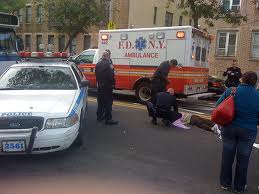 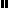 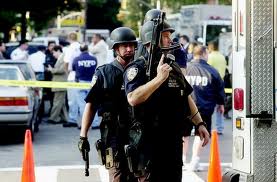 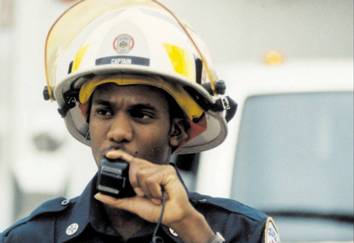 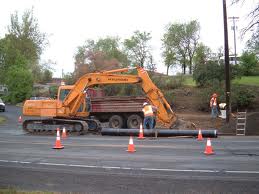 